Rochusgasse 4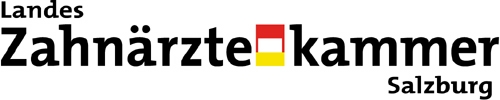 5020 Salzburg05 0511 5020www.slzk.atoffice@sbg.zahnaerztekammer.at(durch Klick ankreuzen / ausfüllen)	eine Kassenzahnarzt-Ordination	eine Wahlzahnarzt-OrdinationRegion in der sich die Ordination befindet:	Stadt Salzburg		Pinzgau	Flachgau		Pongau 	Tennengau		Lungau	keine Ordination* bzw. ich bin Wohnsitzzahnärztin/arzt	ich bin angestellte/r Zahnärztin/arzt*sollten Sie nicht in die Zahnärzteliste der ÖZÄK eingetragen sein, kontaktieren Sie uns bitte für weitere Informationen	Partner für fixe Ordinations- und Apparategemeinschaft in meiner Ordination	ab: 	Jobsharingpartner für meine Vertragszahnarzt-Ordination	ab: 	Kollegin/Kollegen zur Übernahme meiner Ordination	ab: 	Vertretung in meiner Ordination	ab: 	Partner für fixe Ordinations- und Apparategemeinschaft	ab: 	Jobsharingpartnerschaft in einer Vertragszahnarzt-Ordination	ab: 	Ordination zur Übernahme	ab: 	Vertretung in einer  Ordination	ab: 	Stadt Salzburg		Pinzgau	Flachgau		Pongau 	Tennengau		Lungau	Montag		Donnerstag	Dienstag		Freitag 	Mittwoch		Wochenende/FeiertageWichtig! - Bitte ankreuzen!*   hiermit bestätige ich, dass ich die Aufnahme meiner Daten auf einer entsprechende Liste für potentielle Interessenten wünsche und mit der Veröffentlichung durch die Kammer (z.B. Homepage) einverstanden bin.oder (Variante 1 oder 2 ankreuzen)  hiermit wünsche ich keine Aufnahme meiner Daten auf der offiziellen Liste für potentielle Interessenten, bin aber mit der Weitergabe durch die LZÄK (telefonisch oder per E-Mail) an potentielle Interessenten im Einzelfall einverstanden.  * ohne Zustimmung zu einem dieser Punkte können Ihre Daten nicht aufgenommen werden!Bitte beachten Sie, dass die Daten nach einer 6-monatigen Frist automatisch von der Liste entfernt werden. Bei Bedarf bitte dieses Formular neuerlich übermitteln.____________________________________	___________________________________Ort, Datum	Unterschrift, StempelIch führe: / Ich bin: Ich suche für meine Ordination: Ich suche in der Ordination einer/s Kollegin/Kollegen:(bitte wählen Sie die Region in der Sie suchen weiter unten im Formular)Regionen: (Mehrfachnennungen möglich)Mögliche Tage für Vertretungen: (Mehrfachnennungen möglich)Bemerkungen: (Text zu Ordi-übernahme oder Sonstiges)Kontaktdaten:Name:  Adresse:  E-Mail:  Telefon:  Kontaktaufnahme:(für Veröffentlichung)